作 者 推 荐科斯塔童书奖得主，卡内基奖、布兰福博斯奖入围作者娜塔莎•法兰特与插画家莉迪亚·科里Natasha Farrant & Lydia Corry作者简介：娜塔莎•法兰特（Natasha Farrant）已在儿童图书出版界工作了将近20年的时间。在过去10年中，她运营了自己的文学作品搜索代理公司。同时，她还凭借青少年历史小说《我们为爱所做的事》以及另外两部畅销的成人小说，入围了卡耐基奖长名单（Carnegie-longlisted）与布兰福博斯奖短名单（Branford Boase-shortlisted）。除此之外，娜塔莎还入围了2014青少年女王奖（Queen of Teen Award）的短名单，而布贝尔•盖德斯比（Bluebell Gadbsy）丛书中的第二本《恋爱中的弗洛拉》入围了《卫报》儿童作品奖（Guardian Children's Prize）长名单，2015年她获得英国文学联合会奖（UKLA Award 2015）提名，她的新书《雀鹰的航行》获得了2020年科斯塔童书大奖（Costa Children’s Award）。她目前与丈夫和几个女儿住在伦敦。莉迪亚·科里（Lydia Corry）是一位英国布莱顿的插画家，2009年毕业于英国皇家艺术学院，她充满活力的插画都是通过水彩、墨水和水粉混合材料纯手绘而成。她曾为娜塔莎·法兰特的《八个公主与魔镜》绘制插画。中文书名：《八个公主与魔镜》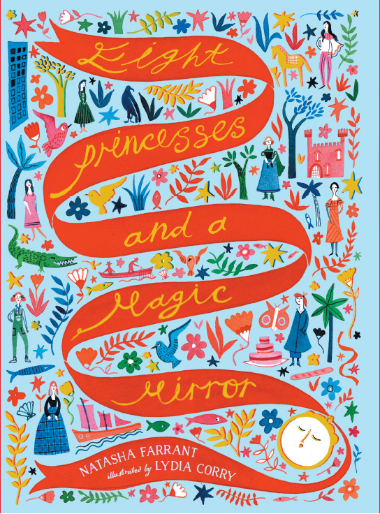 英文书名：EIGHT PRINCESSES AND A MAGIC MIRROR作    者：Natasha Farrant and Lydia Corry出 版 社：Zephyr (Head of Zeus)代理公司：ANA出版时间：2019年9月代理地区：中国大陆、台湾页    数：208页审读资料：电子文稿类    型：7-12岁少年文学版权已授：美国，丹麦，意大利，俄罗斯，波兰，西班牙内容简介：《爱尔兰时报》评论为“给孩子最好的童话书”镜子，镜子，墙上的镜子啊......是什么让一个公主变得出众？女巫的镜子穿越时空，想要找到答案。然而镜子中映出一张张公主的脸，这些公主并不想变得仪态万方、彬彬有礼。她们都下定决心要自己拯救自己。这个故事中有八位勇敢无畏的公主。她们对一切都充满好奇心，敢于冒险，并决定忠于本心。娜塔莎·法兰特的原著故事以世界各地的不同时代为背景。书中除了有现代经典的故事情节，艺术家莉迪亚﹒科里还为这本精致的礼物书配以精美的全彩插图。沙漠中的阿拉伯公主利用金黑相间的旗帜保护她的人民，使他们免受国王的伤害；拉丁美洲的蒂卡公主养了一只鳄鱼当宠物；苏格兰公主探索公海；非洲的阿巴约姆公主将怜悯与善良置于王室权力之上；塔楼公主从贪婪的城市开发商手中拯救了她心爱的花园。在这本精致豪华的礼物书中，插画师莉迪亚﹒科里绘制的精美插图五彩斑斓，这些极富想象力的故事与传统公主故事有着天壤之别。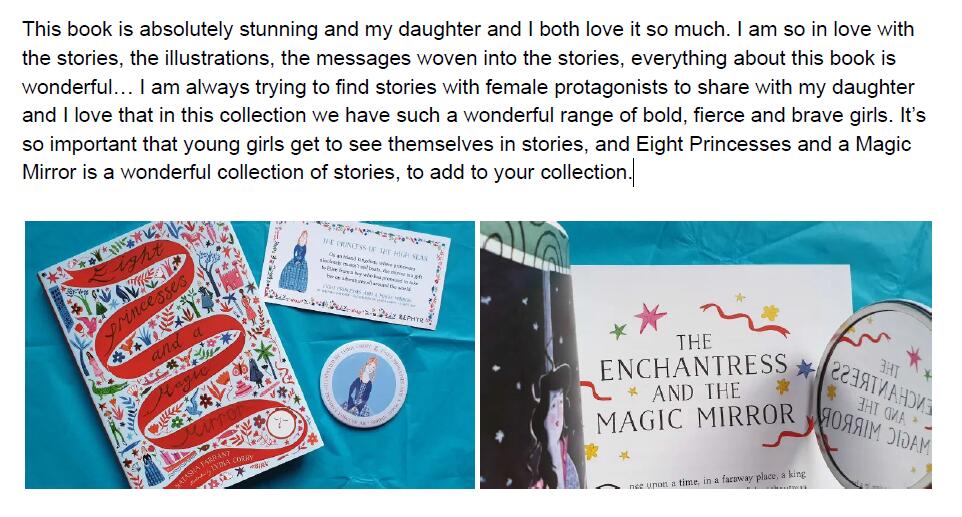 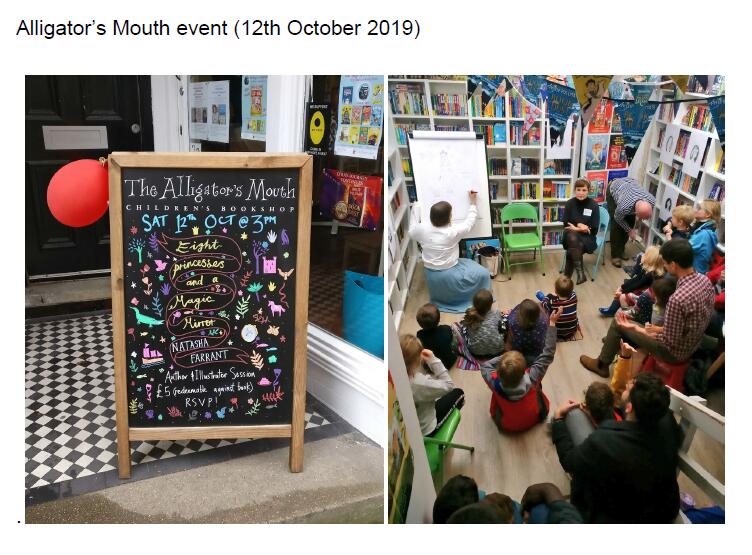 内文插图：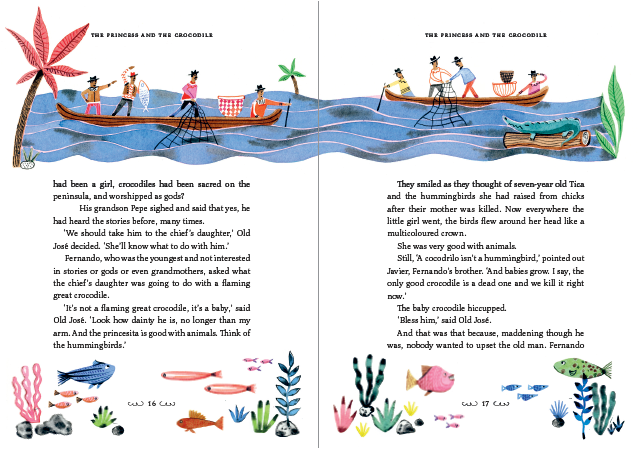 中文书名：《树语者》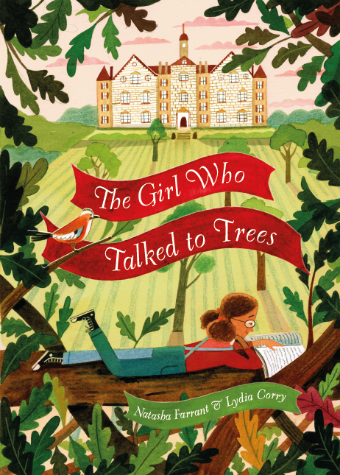 英文书名：THE GIRL WHO TALKED TO TREES作    者：Natasha Farrant and Lydia Corry出 版 社：Zephyr (Head of Zeus)代理公司：ANA页    数：224页出版时间：2021年11月代理地区：中国大陆、台湾审读资料：电子稿类    型：7-12岁少年文学内容简介：科斯塔童书奖得主，卡内基奖、布兰福博斯奖入围作者娜塔莎·法兰特一本融合了自然知识的诗意少年文学作品七个原创的童话故事，配以精美插画讲述一个女孩在与世界各地不同年代的树木交谈中所学到的东西通过充满魔法和美妙想象的故事，传递环境保护的理念，感受各种哲理智慧也教给了孩子们关于树木的科学知识七个小时，七棵树，有七个故事要讲……树是故事的守护者，是魔法和历史的见证者。奥利弗最好的朋友是一棵四百岁的橡树，它正处于危险之中。当奥利弗坠入橡树的魔法世界时，她许下诺言，穿越了时空。她发现了一棵古老橡树的秘密 ---- 从中世纪的狩猎中救出了一个男孩。她了解到野生苹果花是如何关联到三个逃跑新娘的，并听说了一个被过度修剪的黄杨树的复仇。从地下的根到顶梢的树枝，从波斯的飞机树到北美的郁金香树，女孩一直听着树们讲述自己的故事，并了解到它们的种种智慧。这是一份回归自然。聆听自然与历史的魔法礼物，提醒每个孩子树木在他们的生活中的重要性。是作者前作《八个公主与魔镜》完美的伴侣书。内文插图：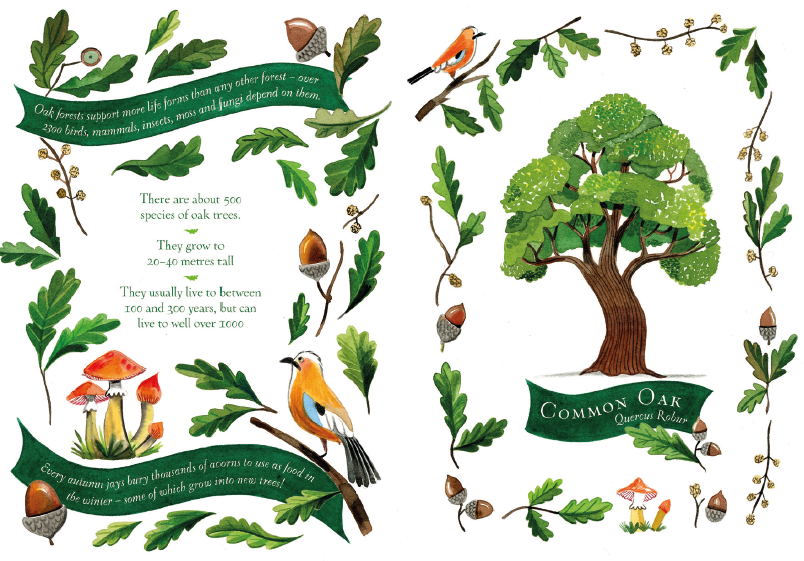 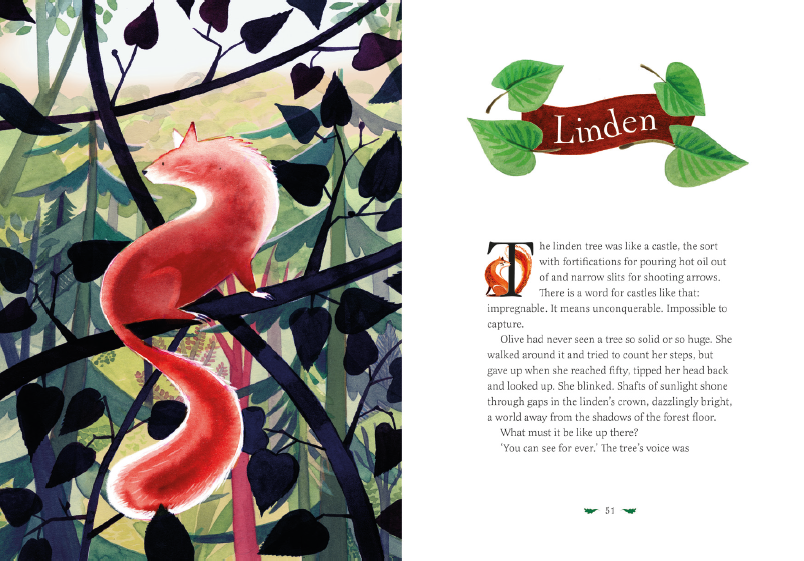 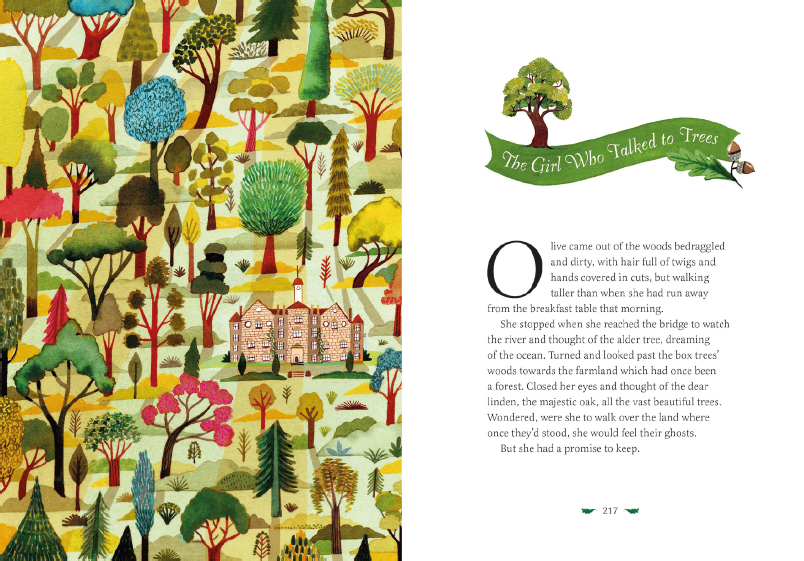 谢谢您的阅读！请将回馈信息发至：Echo@nurnberg.com.cn---------------------------------------------------------------------薛肖雁（Echo Xue）安德鲁﹒纳伯格联合国际有限公司北京代表处北京市海淀区中关村大街甲59号中国人民大学文化大厦1705室邮编：100872电话：010-82449185手机：18403407346（微信号）传真：010-82504200Email: Echo@nurnberg.com.cn网址：www.nurnberg.com.cn（获取最新书讯）微博：http://weibo.com/nurnberg豆瓣小站：http://site.douban.com/110577/抖音号：安德鲁读书微信订阅号：安德鲁书讯